     Volunteer Accounting Tutors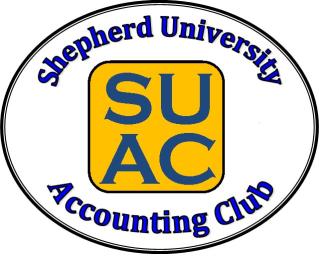 Students must schedule tutoring with the tutors by emailing them to set up a tutoring session.  The tutor and the student will agree on the time and location for tutoring.  This is not affiliated with the Academic Support Center Tutoring Program.  Courses:  ACCT 201, ACCT 202, & ACCT 305Tutor Name:  Dakota Luttrell Tutor Email:   DLUTTR01@rams.shepherd.eduCourses:  ACCT 201 & ACCT 202Tutor Name:  Sarah Dillow Tutor Email:   SDILLO04@rams.shepherd.eduTutor Name:  Marcus Kisner Tutor Email:   MKISNE01@rams.shepherd.eduCourse:  ACCT 201Tutor Name:  Denise Wells Tutor Email:   DWELLS03@rams.shepherd.edu